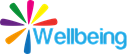 Developed and Produced by Wellbeing Service                                June 2022LEARNING DISABILITY DIRECTORY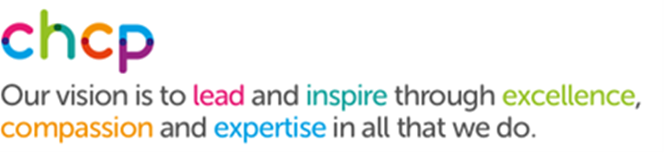 Community ServicesThe Community Team for Learning Disabilities (CTLD)The Community Team for Learning Disabilities (CTLD) is an MDT consisting of Registered Community Learning Disability Nurses, Occupational Therapists, Speech and Language Therapists, Psychologist, Physiotherapists, Psychiatry and Healthcare Assistants. There are two teams, one covering Hull and one covering East Riding. The Hull CTLD includes integrated social work arrangements.The CTLDs provide specialist health support for adults with learning disabilities whose needs cannot be met through mainstream services. They work with people with learning disabilities, their carers, families and the wider health and social care community. The roles of the CTLD include:Effectively identifying and meeting complex physical and mental health needsWorking with partners to provide care that is centred on the individual, supporting them, their families and carers by signposting them to and helping them access hospitals and other mainstream services, in line with reasonable adjustments.Helping people to understand about their health and wellbeingWorking to understand and intervene with behaviour that challenges using Positive Behavioural Support.Using person centred assessments around complex physical and mental health needs and ensure that all interventions are focussed on improving quality of lifeLiaising with other services and across all disciplines ranging from physical health services, health promotion, mental health, community services and social services.The CTLD operates a 9-5 service Monday – Friday. There is an on-call system for those who require additional support out of hours. To access this service, contact Townend Court reception.Hull CTLD                                                 East Riding CTLDTownend Court                                                Alfred Bean Hospital
298 Cottingham Road                                      Bridlington Road
Hull                                                                   Driffield
HU6 8QG                                                         YO25 5JRTel. 01482 336740                                          Tel. 01377 208800                Children’s learning Disability Community TeamThe Children's Learning Disability Community Team is part of Humber NHS Foundation Trust. They are a multidisciplinary team including nursing, psychology and psychiatry. The team provides assessment and intervention for children/young people with learning disabilities and associated significant emotional and behavioural needs. Ages 5-18yrsThe work will include positive behaviour support amongst other therapeutic approaches. They also work closely with the Core CAMHS service.Hub School and Specialist Services
Springhead Lane
Anlaby Common
Hull
HU5 5YJTel. 01482 396703Learning Disability Inpatient ServicesTownend CourtA 20 bed facility for assessment and treatment of people with learning disabilities. Those people who are offered services at Townend Court are struggling to be supported in their ordinary community placement and require a safe and therapeutic environment.Townend Court provides specialist health care to individuals and their carers, ensuring at all times that they are treated with dignity and respect during periods of behavioural distress. Townend Court provides a ‘hub’ for the wider learning disability services and can be accessed 365 days a year. Townend Court296 Cottingham Road, Hull, HU6 8QG                     Tel: 01482 336740Granville CourtGranville Court is a community-based nursing home in Hornsea jointly run by Humber NHS Foundation Trust and East Riding of Yorkshire Council providing long-term care to people over the age of 18 who have profound and multiple disabilities who require nursing intervention.4 Granville Court,Hornsea, HU18 1NQTel: 01964 561322Intensive Support TeamThe IST is multidisciplinary, and includes Specialist Nursing, Speech and Language Therapy, Occupational Therapy, Psychology and Healthcare Assistants. There are close links between the IST and social services both in Hull and East Riding.The aim of the Intensive Support Team (IST) is to reduce and manage behaviours that challenge, working with the person in their own residence, to reduce the need for the use of restrictive practices, inpatient services and out-of-area/residential placements.Referrals to the IST ordinarily come from the CTLD when it is deemed that the person’s needs require more intensive support. Some referrals will come straight to the IST.The IST operates over 7 days from 8am-8pm with an on call service in operation outside these hours. The team covers both Hull and East Riding.Townend Court
298 Cottingham Road
Hull
HU6 8QGTel. 01482 336740Community Dental Services for Patients with Special NeedsAdult ServiceThe Orchard Centre210 Orchard Park RoadHullHU6 9BXTel. 01482 477701Children’s ServiceHighlands Health CentreLothian WayBransholmeHullHU7 5DDTel. 01482 303620Speech and Language TherapyThe speech and language therapy (SLT) service offers intervention and advice to anyone in Hull or the East Riding experiencing communication or swallowing difficulties. The service is divided into three teams: Children’s, Adults with aquired disorders and Adult learning disability service.People with a learning disability The SLT service works within the community learning disability teams and impatient wards, and units at the Humber Centre and Townend Court. The aim is to help people with a learning disability reach their full potential for communication by maximising function, adapting the environment and providing training to families and care staff, including support on accessible information and simple signing.Referrals are made through the Community Learning Disability Teams and need to meet the team criteria. Hull CTLD                                        East Riding CTLD           Tel: 01482 336740                           Tel. 01377 208800Community Support ServicesHull City Council Adult Social Care TeamAdult social care is a term that covers the wide range of services that we can offer people aged eighteen and over who have social care needs. This might include you if -Health problems, physical disability, learning disability, sensory impairments or mental health problems mean that you need support to be safe or live independently.You are a carer providing necessary care or support to someone over eighteen. The person you care for does not have to live with you or be a member of your familyThe types of support we can offer include -Advice and information about what is available in HullAssessment of your needs or support to assess your own needsHelp to live more independently by providing services such as home care services, day opportunities, equipment or adaptations to your homeReablement which gives you temporary support if you have been in hospital, had an accident or illness, or any crisis which means you need a little extra helpDirect payments, which are cash payments you may be entitled toTelecare services such as lifeline, medication dispensers, sensors which let someone know if you have got up in the night and much more. Supported housingRespite careResidential or nursing careCare for your childrenIf you are over 18, live in Hull and feel you may need support. You can contact us yourself or ask someone else to do it for you.Tel. 01482 300 300

Email us at socialcare@hullcc.gov.ukMatthews HubA support service for autistic people, 16 and over, without a learning disability
or those waiting for a diagnosis.Advice and support in relation to employment, education, housing, benefits, health, and diagnosis.. Tel. 01482 221028Email hello@matthewshub.org  matthewshub.org/Connect WellConnect Well Hull is a friendly, free and confidential service for local people who live in Hull or are registered with a Hull GP. All of our Welfare Advice and Well-being Coordinator appointments are telephone calls currently. We still have our interpreting service available as well.We offer advice, support, and choice.Welfare Advisers can provide advice on a wide range of issues including: Benefits, Money worries, Housing problems, Family breakdown, Employment disputesWellbeing co-ordinators can assist you to access support and guidance including groups where you can try something new such as: Socialising Creative and cultural activities Support management of your physical or emotional health needsTel: 01482 217670Email us at enquiries@connectwellhull.org.ukhttps://connectwellhull.connecttosupport.org/Citizens Advice Hull & East RidingOur Advisers can help with benefit checks, completing complex forms and negotiating with third parties such as:The Department for Work & Pensions (DWP).Creditors that you owe money to.Writing letters to Councils.Employers.Landlords.Advice:Whatever information you are looking for or advice you need, Citizens Advice Hull & East Riding will either be able to provide it for you or direct you to a service that can. Other common areas covered by this comprehensive generalist advice service include:Pension Guidance ServiceEmploymentHousingConsumer ProblemsSupport for VeteransTax and Utilities issuesGeneral Legal mattersDiscrimination and Equality issuesHealth-related problemsFamily issuesImmigration issuesTel. 03444 111 444 For Specialist Debt Advice call 01482 226 859Email us at e-advice@hull-eastridingcab.org.ukhttp://www.hullandeastridingcab.org.uk/This Ability – Employment Service For young people with a disability, learning disability/difficulty or a long-term health/mental health condition sustainable employment.The aim of the project is to provide specialist support and training for young people to access work and learning. This will give young people the opportunities to explore and experience specific occupational sectors, with job opportunities, within the Hull and East Riding area. Participants will also complete an ‘Employability Passport’.The project is suitable for the following young people:18 – 29 years oldUnemployed or economically inactiveLiving in Hull or East RidingWith a disability, learning disability/difficulty or a long-term health/mental health conditionThis-Ability currently works with 4 delivery partners which cover key sector areas in:•      Sport and Leisure•      Logistics and retail•      Public Sector•      Digital and creative industriesPlease email Kim Forsyth kim.forsyth@hlc-vol.orgCarers Information and Support Service (CISS)If you are aged 18 years or over and support a loved one, family member or friend who could not otherwise manage without help and who lives within the Hull Local Authority city boundary or has a GP in Hull.We offer a comprehensive Carer Assessment resulting in information on your entitlements and identifying community services available to you and person/s you care for.Please also be aware that:Any of your family and friends are able to access their own support which is separate from yours.You do not need to be caring for a certain amount of hours to access our information and support.You do not need to be the “main carer” to access our information and support. Tel. 01482 222220 Email us at chcp.carersinfo@nhs.net https://www.chcpcic.org.uk/chcp-services/carersCalvertHull Domestic Abuse Partnership (Hull DAP)You will be allocated a support worker who will talk with you in confidence, and discuss what to do next. This could include discussing how we can take action to improve your safety and your children's safety, how we can take action against abusers, and find you emergency temporary accommodation if needed.If you are a victim of domestic violence, contact us in confidence at the domestic abuse partnership (DAP) for help on 01482 318 759.If you are a male victim of domestic violence, contact our male support worker in confidence on 01482 613 978.http://www.hulldap.co.uk/Spirituality and Pastoral Care Having a loved one come into hospital can be a stressful time, not only for the patient themselves but also for those who care for them. Sometimes it can be a great relief to have someone to talk to who is removed from the situation. Anyone can make a referral to the team. We offer a 24 hour on call service across the Trust. The team visit everywhere in the hospital working alongside other healthcare professionals.For non-urgent requests, please contact the team on 01482 675966 (Hull Royal) or 01482 623091 (Castle Hill). Please leave a message on the answer phone if no one is available to take your call.For urgent requests the on call chaplain can be contacted via the hospital switchboard on 01482 875875. Email us at Chaplaincy.team@hey.nhs.ukChoices and Rights Disability CoalitionChoices and Rights is an organisation run and controlled exclusively by disabled people in the Hull and East Riding area. Disability information service providing advice and support on a wide range of issues affecting disabled peopleIndependent Living – Direct PaymentsLaw and RightsSocial ServicesHousingAids & EquipmentAccessTel: 01482 878778Email us at office@choicesandrights.org.ukhttps://www.choicesandrights.org.uk/Cloverleaf AdvocacyProviding  advocacy services to people with mental health needs, learning disabilities, older people, people with physical and sensory impairment, and carers. This includes people in hospitals, secure mental health units and residential homes.'Advocacy' is all about helping people to control their own lives.We support people to make their own decisions, have their voices heard, their rights respected and to achieve their own goals. We support people to say what they want, even when other people may not agree with their decisions.We work with individuals, carers, groups, communities and service providers, to help people reach their goals and become healthier, happier, more active, involved and independent.Tel. 01482 880160Email us at  enquiries@cloverleaf-advocacy.co.ukhttps://www.cloverleaf-advocacy.co.uk/Lane HU4 6BHTelephone01482 222220